Инструкция по использованию VirtualRoom Live для ученика1. Вход участника
Процесс входа в учетную запись в качестве участника очень прост.
Просто перейдите на страницу входа VirtualRoom Live, введите адрес электронной почты и пароль.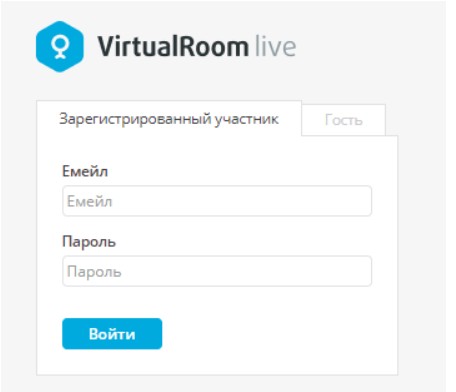 Если вы не зарегистрированы на платформе, достаточно перейти по ссылке для входа в мероприятие, которую вам предоставил преподаватель или просто вставить ссылку в адресную строку браузера.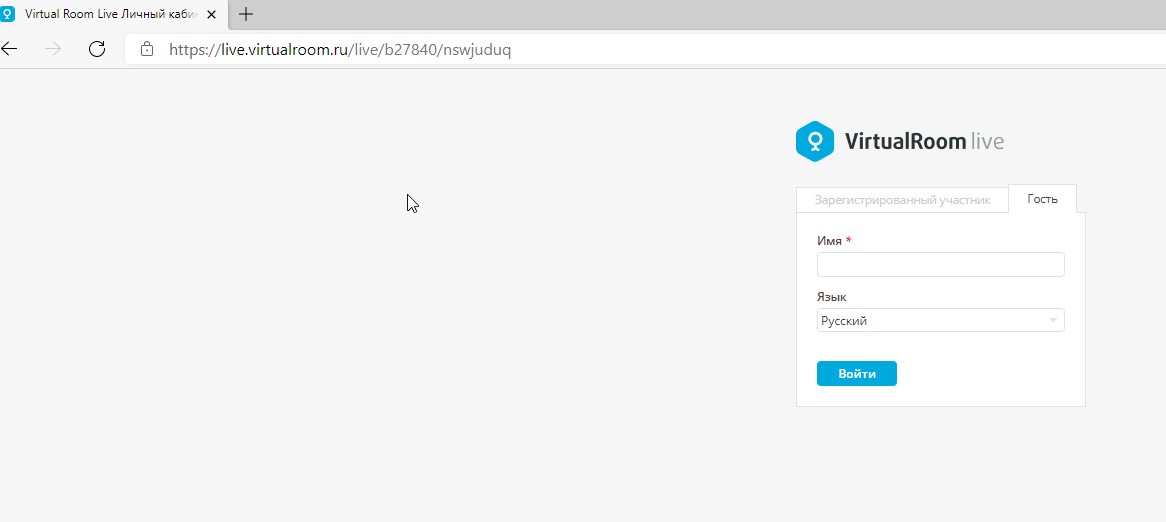 Заполните, предложенную вам форму (ФИО).Для входа с мобильного телефона также вставляем в окно браузера высланную нам ссылку от преподавателя, появится такое же окно, в котором нужно указать ваши ФИО: 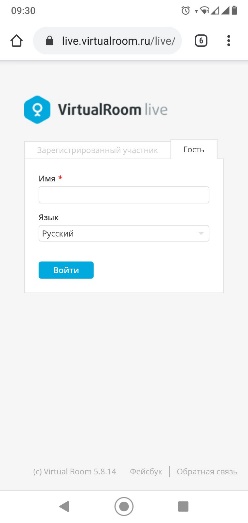 2.Настройки участникаИзменение настроек
Нажмите на значок шестеренки слева на панели инструментов для раскрытия списка доступных настроек. Для определения настроек видео и аудио выберите соответствующий вариант в раскрывшемся списке.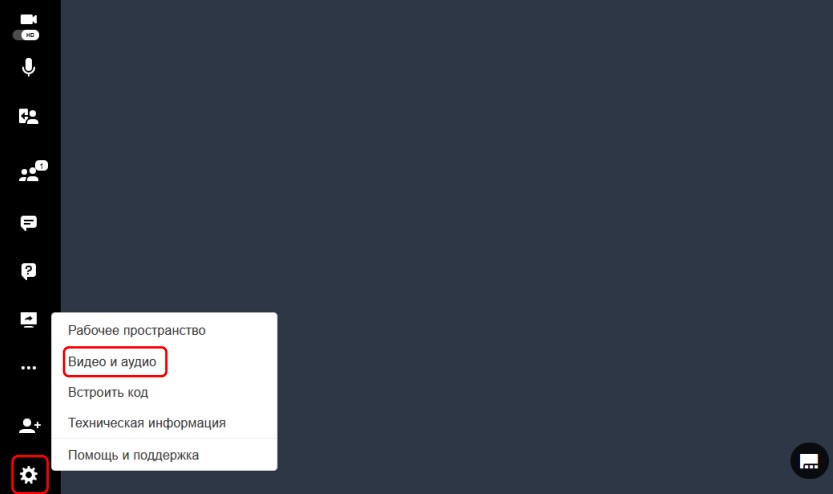 В открывшемся окне выберите нужные значения для камеры, динамиков и микрофона для текущего сеанса и нажмите кнопку [Применить].Вы также можете откорректировать все эти настройки позднее, когда встреча уже начнется.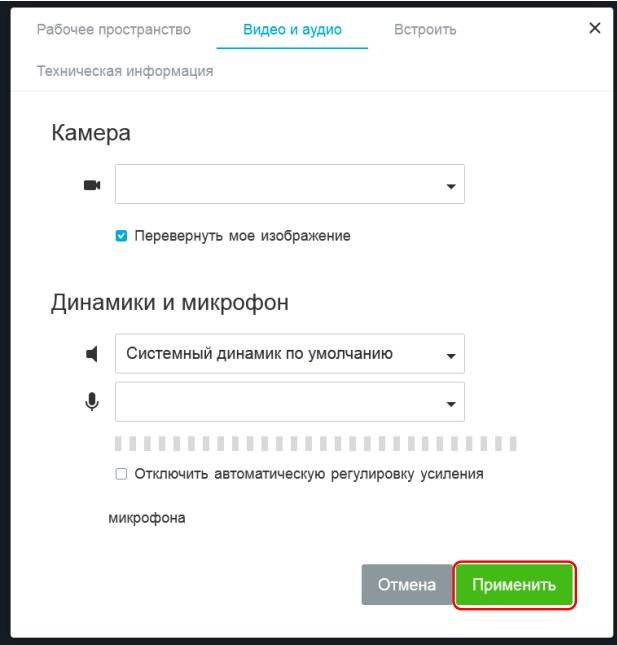 Когда вы присоединились к встрече, вы можете также включать и отключать передачу HD-видео.По умолчанию HD-видео активировано, однако вы можете его выключить в любой момент во время встречи, чтобы сохранить пропускную способность.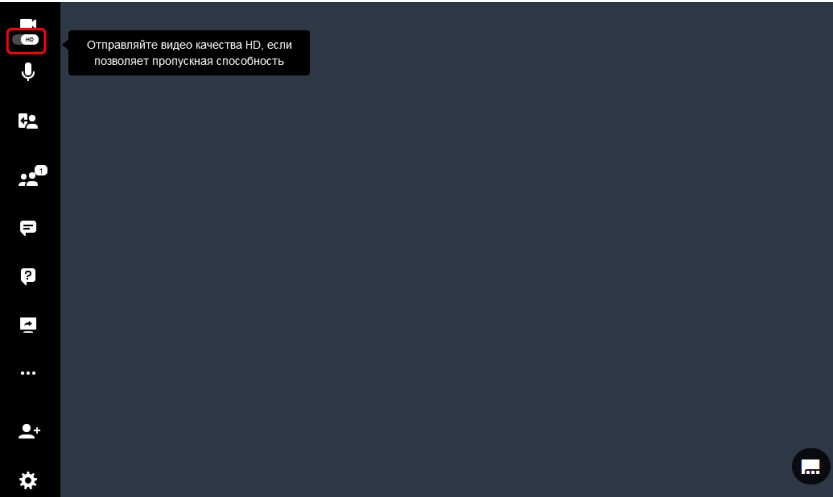 Другие настройки
В списке настроек (значок шестеренки) имеются другие настройки,
которые можно отрегулировать.• Рабочее пространство: представляет собой раздел, в котором можно настроитьвключение/отключение функций рабочего пространства и изменить язык.Включение/отключение функций рабочего пространства доступно только для организаторов встречи.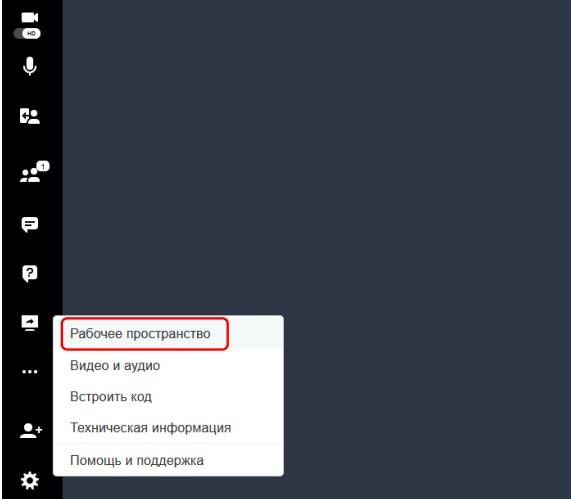 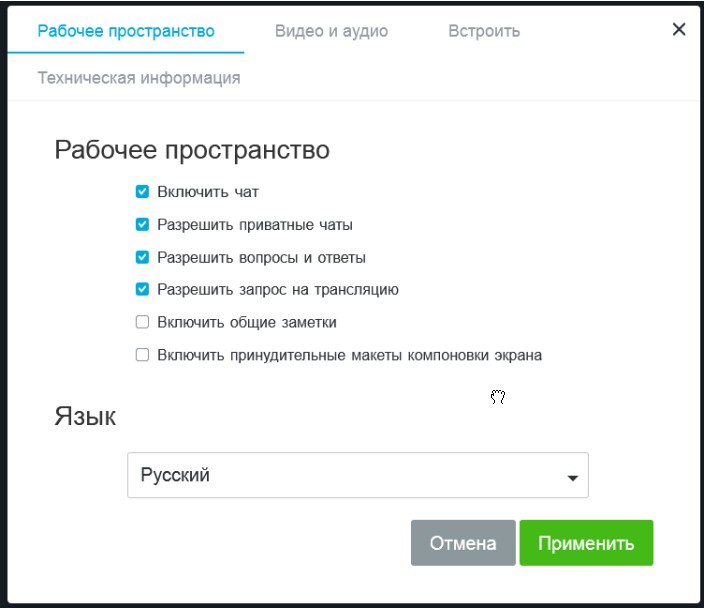 • Техническая информация: отображает техническую информация о сеансе собрания.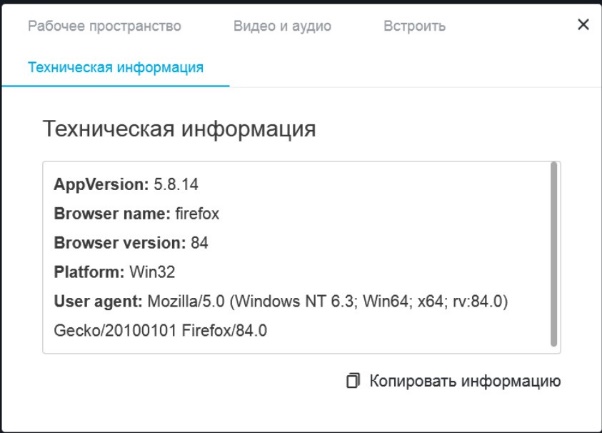 • Помощь и поддержка: открывает портал поддержки.3.Демонстрация экрана
Для демонстрации экрана участник должен получить разрешение выступающего, в противном случае он не сможет увидеть параметры демонстрации экрана на панели инструментов.Для запуска демонстрации экрана во время встречи, нажмите на кнопку Демонстрация экрана в левом меню комнаты.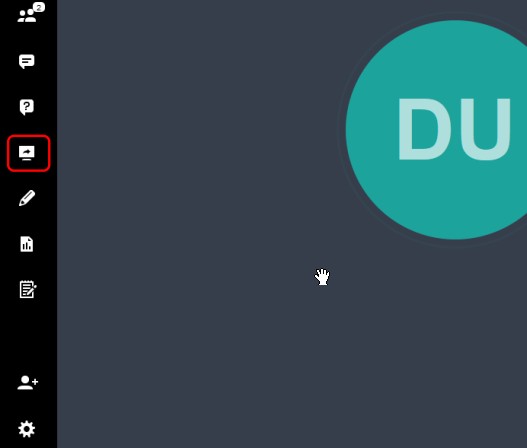 Вам будет предложено три варианта демонстрации: Весь экран/Окно программы/Вкладка браузера.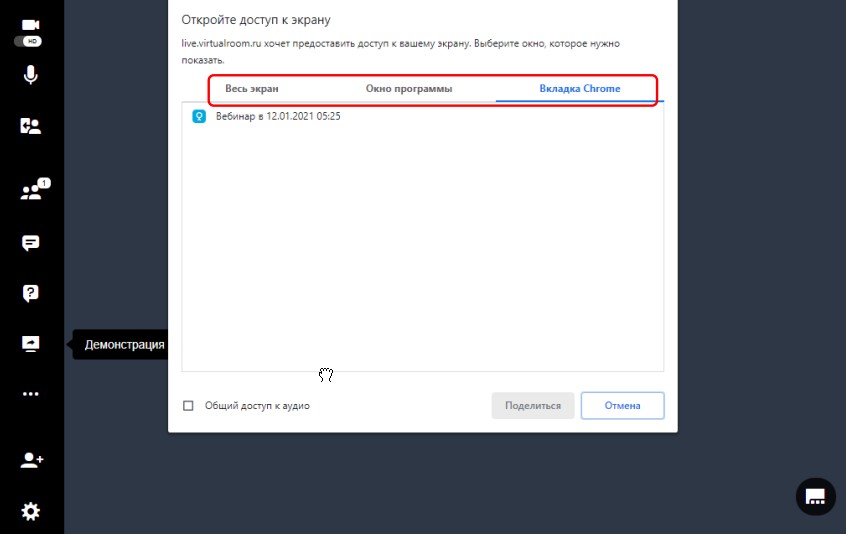 • Вариант Весь экран служит для демонстрации всех элементов, отображающихся на экране.• С помощью варианта Окно программы можно выбрать определенную программу и демонстрировать слушателям только ее.• Вариант Вкладка браузера (название отличается в зависимости от используемого браузера; в нашем случае используется браузер Chrome, поэтому на изображении мы видим название Вкладка Chrome) позволяет выбрать из числа открытых вкладок браузера только одну и продемонстрировать ее для слушателей.В зависимости от того, какой вариант демонстрации вы выберете, будут показаны только определенные элементы. Все другие приложения, которые не были выбраны, не будут отображаться.Если нажать кнопку [Поделиться], то рядом со значком отображения рабочего стола появится зеленая точка, являющаяся индикатором того, что ваш экран видят остальные участники.Завершение демонстрации экранаДля завершения демонстрации экрана просто снова нажмите на кнопку Демонстрация экрана в левом меню комнаты.Либо, когда вы выполняете демонстрацию окна приложения или всего экрана, нажмите на синюю кнопку [Закрыть доступ] в нижней части экрана: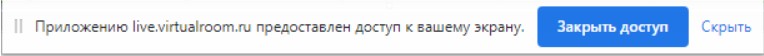 При демонстрации вкладки браузера Chrome, кнопка остановки трансляции расположена в левом верхнем углу экрана: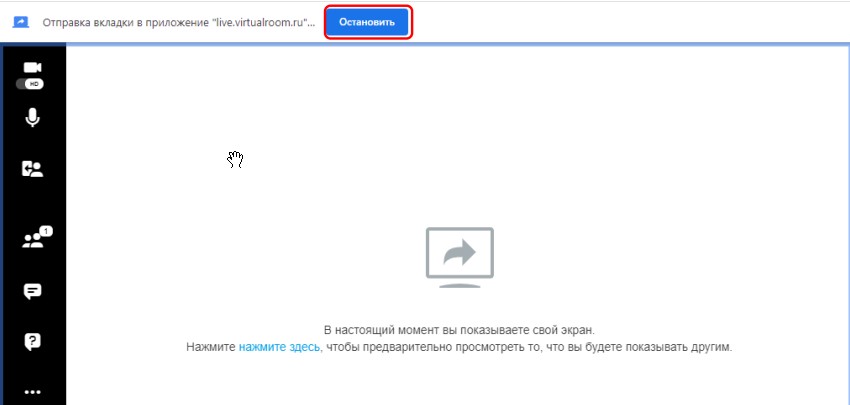 4.Общение с другими пользователямиЧтобы пообщаться с другими пользователями, просто нажмите кнопку Разговоры на панели инструментов слева. Теперь вы можете выбрать отдельного собеседника или обратиться ко всем пользователям, находящимся в комнате.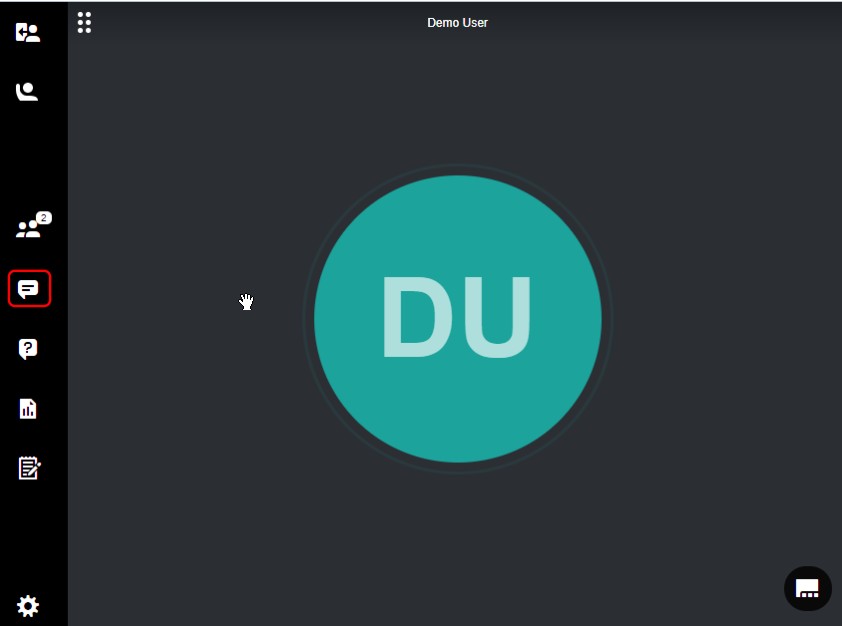 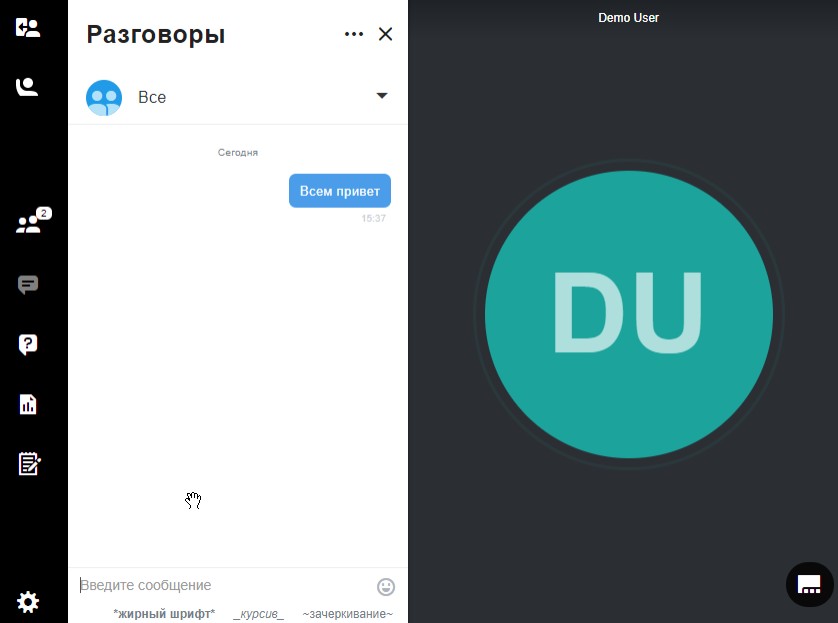 5.Подача вопросовЧтобы задать вопрос в процессе встречи, нажмите кнопку Вопросы и ответы на панели инструментов слева.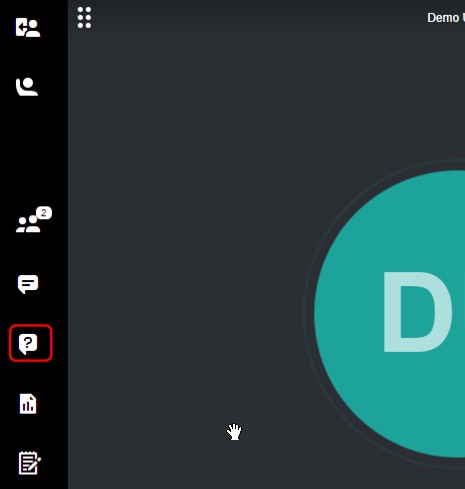 Введите текст вопроса и нажмите кнопку Задать вопрос, чтобы разместить свой вопрос. При желании вопрос можно задать анонимно – для этого нажмите на флажок Задать вопрос анонимно.Для каждого вопроса доступен список операций: наведите курсором на текст вопроса, нажмите на появившееся многоточие. Откроется список доступных операций:• Отредактировать. При необходимости внесите изменения в текст вопроса и нажмите кнопку [Сохранить].• Удалить. Удалите вопрос.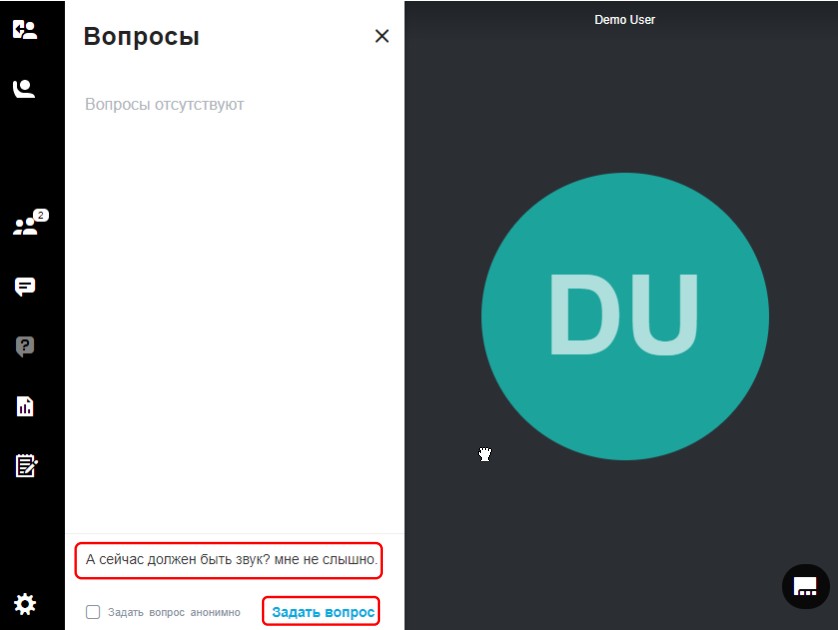 6.Запрос на трансляциюЗапрос на трансляцию (поднятие руки) в VirtualRoom Live1. С помощью функции запроса на трансляцию во встрече VirtualRoom Live можно оповестить докладчика о том, что вы хотите взять слово.2. Нажмите на значок Запрос на трансляцию на панели инструментов. Выступающему будет отправлено уведомление о вашем намерении.3. Кроме того, ваше имя переместится на первое место списка пользователей. Докладчик может выбрать момент, чтобы вызвать вас и включить трансляцию.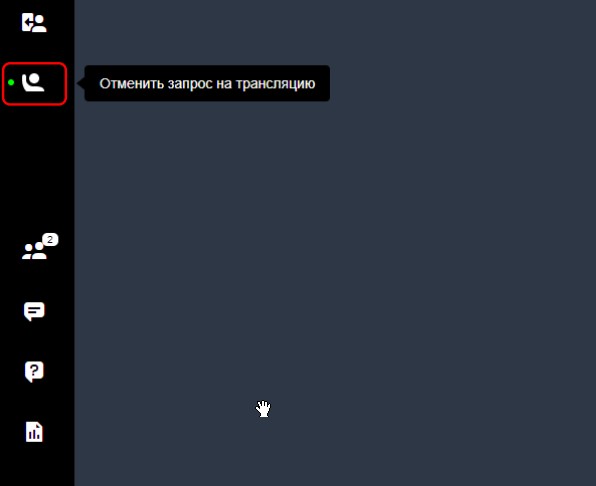 7.Выход из встречиДля выхода из сеанса встречи перейдите к кнопке [Покинуть сеанс] в левом верхнем углу экрана и нажмите [Покинуть сеанс].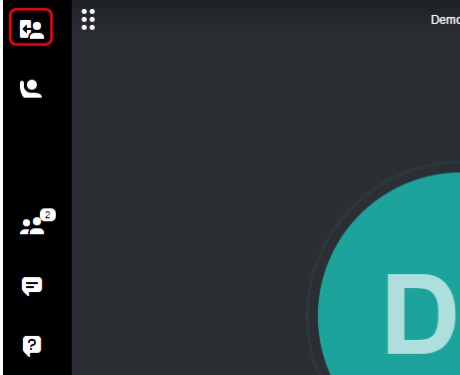 